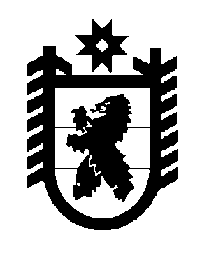 Российская Федерация Республика Карелия    ПРАВИТЕЛЬСТВО РЕСПУБЛИКИ КАРЕЛИЯРАСПОРЯЖЕНИЕот 28 ноября 2016 года № 906р-Пг. Петрозаводск Внести в состав Правительственной комиссии Республики Карелия 
по обеспечению безопасности дорожного движения, утвержденный распоряжением Правительства Республики Карелия от 25 июля 2006 года 
№ 203р-П (Собрание законодательства Республики Карелия, 2006, № 7, 
ст. 891; 2007, № 2, ст. 211; № 3, ст. 360; 2008, № 12, ст. 1626; 2010, № 1, 
ст. 59; № 12, ст. 1754; 2011, № 6, ст. 947; № 12, ст. 2133; 2012, № 4, ст. 687; 
№ 9, ст. 1681; 2013, № 6, ст. 1046; № 10, ст. 1921; 2014, № 2, ст. 274; № 3, 
ст. 473; 2015, № 1, ст. 93; № 7, ст. 1469; № 12, ст. 2451, 2514; 2016, № 2, 
ст. 316), с изменениями, внесенными распоряжением Правительства Республики Карелия от 30 июня 2016 года № 479р-П, следующие изменения:1) указать новые должности следующих лиц:Дроздов В.В. – Председатель Государственного комитета Республики Карелия по дорожному хозяйству, транспорту и связи;Кондрашин Д.С. – начальник отдела Государственного комитета Республики Карелия по дорожному хозяйству, транспорту и связи, ответственный секретарь Комиссии;Хидишян Е.А. – Министр здравоохранения Республики Карелия; 2) исключить из состава Комиссии Муделя В.И.            Глава Республики Карелия                                                                  А.П. Худилайнен 